ПРАВИТЕЛЬСТВО ЧЕЧЕНСКОЙ РЕСПУБЛИКИПОСТАНОВЛЕНИЕот 31 августа 2022 г. N 206ОБ УТВЕРЖДЕНИИ ПОЛОЖЕНИЯ О ПОРЯДКЕ ЗАКЛЮЧЕНИЯ ОРГАНАМИИСПОЛНИТЕЛЬНОЙ ВЛАСТИ ЧЕЧЕНСКОЙ РЕСПУБЛИКИ ДОГОВОРОВ(СОГЛАШЕНИЙ) С КАЗАЧЬИМИ ОБЩЕСТВАМИВ целях реализации Федерального закона от 5 декабря 2005 года N 154-ФЗ "О государственной службе российского казачества", Постановления Правительства Российской Федерации от 8 октября 2009 года N 806 "О порядке привлечения членов казачьих обществ к несению государственной или иной службы и порядке заключения федеральными органами исполнительной власти и (или) их территориальными органами договоров (соглашений) с казачьими обществами" Правительство Чеченской Республики постановляет:1. Утвердить Положение о порядке заключения органами исполнительной власти Чеченской Республики договоров (соглашений) с казачьими обществами согласно приложению.2. Контроль за выполнением настоящего Постановления возложить на заместителя Председателя Правительства Чеченской Республики, осуществляющего полномочия по координации деятельности органа исполнительной власти Чеченской Республики, уполномоченного в сфере национальной политики, внешних связей, печати и информации.3. Настоящее Постановление вступает в силу по истечении десяти дней после дня его официального опубликования.Исполняющийобязанности ПредседателяИ.А.ТУМХАДЖИЕВПриложениеУтвержденоПостановлением ПравительстваЧеченской Республикиот 31 августа 2022 г. N 206ПОЛОЖЕНИЕО ПОРЯДКЕ ЗАКЛЮЧЕНИЯ ОРГАНАМИ ИСПОЛНИТЕЛЬНОЙ ВЛАСТИЧЕЧЕНСКОЙ РЕСПУБЛИКИ ДОГОВОРОВ (СОГЛАШЕНИЙ)С КАЗАЧЬИМИ ОБЩЕСТВАМИ1. Настоящее Положение определяет порядок заключения органами исполнительной власти Чеченской Республики договоров (соглашений) с хуторскими, станичными, городскими, юртовыми, окружными, войсковыми казачьими обществами, зарегистрированными на территории Чеченской Республики и внесенными в государственный реестр казачьих обществ в Российской Федерации (далее соответственно - договор, казачье общество).2. Органы исполнительной власти Чеченской Республики для оказания им содействия в осуществлении установленных задач и функций вправе привлекать членов казачьих обществ в соответствии с заключенными договорами с казачьими обществами.3. Договор заключается в целях обеспечения реализации предусмотренных законодательством Российской Федерации и Чеченской Республики полномочий органа исполнительной власти Чеченской Республики в соответствии с законодательством по форме, утвержденной Приказом Федерального агентства по делам национальностей от 23 ноября 2015 года N 86 "Об утверждении формы договора (соглашения), заключаемого федеральным органом исполнительной власти или его территориальным органом с казачьими обществами".Согласование принятых членами казачьих обществ обязательств по несению государственной или иной службы с органами исполнительной власти Чеченской Республики осуществляется в соответствии с Порядком согласования принятых членами казачьих обществ обязательств по несению государственной или иной службы с федеральными органами исполнительной власти, органами исполнительной власти субъектов Российской Федерации и органами местного самоуправления, утвержденным Приказом Федерального агентства по делам национальностей от 23 ноября 2015 года N 89 "Об утверждении Порядка согласования принятых членами казачьих обществ обязательств по несению государственной или иной службы с федеральными органами исполнительной власти, органами исполнительной власти субъектов Российской Федерации и органами местного самоуправления".4. Решение о заключении органом исполнительной власти Чеченской Республики договора с казачьим обществом принимает руководитель органа исполнительной власти Чеченской Республики по согласованию с Министерством Чеченской Республики по национальной политике, внешним связям, печати и информации.5. Казачье общество в течение 30 календарных дней со дня получения обращения рассматривает его и принимает решение о заключении договора с органом исполнительной власти Чеченской Республики либо о мотивированном отказе в его заключении, о чем уведомляет орган исполнительной власти Чеченской Республики.6. Договор подписывается руководителем органа исполнительной власти Чеченской Республики с одной стороны и атаманом казачьего общества либо уполномоченным им представителем казачьего общества - с другой стороны в двух экземплярах, имеющих равную юридическую силу, по одному для каждой из сторон.7. Заключение договора (соглашения) возможно только при наличии бюджетных ассигнований, которые утверждены в установленном порядке органу исполнительной власти Чеченской Республики законом Чеченской Республики о бюджете Чеченской Республики на соответствующий финансовый год и плановый период, на данные цели.8. В договоре (соглашении) должны быть определены предмет договора, условия и порядок привлечения членов казачьих обществ к содействию органам исполнительной власти Чеченской Республики в осуществлении установленных задач и функций, права и обязанности сторон, порядок финансового обеспечения, сроки действия договора (соглашения), основания и порядок изменения и досрочного расторжения договора, а также иные условия, связанные с исполнением положений договора (соглашения).9. Контроль за исполнением договора (соглашения) осуществляется соответствующим органом исполнительной власти Чеченской Республики в соответствии с законодательством Российской Федерации.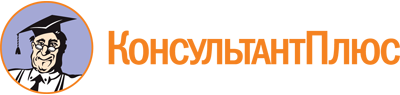 Постановление Правительства Чеченской Республики от 31.08.2022 N 206
"Об утверждении Положения о порядке заключения органами исполнительной власти Чеченской Республики договоров (соглашений) с казачьими обществами"Документ предоставлен КонсультантПлюс

www.consultant.ru

Дата сохранения: 10.11.2022
 